Учеными установлено, что от употребления пива развивается ожирение, обостряются хронические заболевания, появляются и новые недуги. Кстати, для справки: даже, казалось бы, безобидная, по мнению многих, кружка пива, ежедневно выпиваемая в течение года, дает прибавку вМКОУ Рудовская СОШвесе до 15 кг. Об этом, правда, знали ираньше. Недаром в свое время Бисмарк говорил: «От пива делаются ленивыми, глупыми и бессильными».Особенно пиво опасно для молодого поколения, отличительным признаком которого в последние три десятилетия стала акселерация. А это значит, быстрое совершенствование физического развития юношей и девушек заметно опережает психическое.К а к п о к а з ы в а ю т в р а ч е б н ы е наблюдения, при употреблении пива подростком уже в ближайшие месяцы, редко годы (а отсчет, естественно, ведется от первого бокала пива или вина), происходит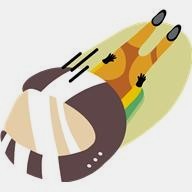 ПОМНИ:ПИВО И ЗДОРОВЬЕдовольно быстрое привыкание к ним, а кконцу года, что чаще всего и бывает, вырабатывается уже определенный стереотип алкогольного поведения, что повышает потребности организма к более частым приемам пива, притом во все возрастающей дозе.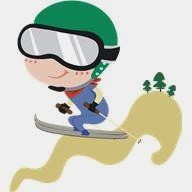 Бороться с влечением к пиву сложнее, чем с влечением к водке. Это влечение бывает очень назойливым и с трудом отпускает. Очень долго хочется больному еще разок ощутить это глубокое седативно- релаксирующее действие, этот покой, вдохнуть этот аромат, почувствовать этот вкус. В итоге пивной алкоголизм — это тяжелый, трудно поддающийся лечению вариант алкоголизма.СПОРТ— ЛУЧШАЯ АЛЬТЕРНАТИВА ПАГУБНЫМ ПРИВЫЧКАМ!!!Фармакологическое действие пива таково, что оно действительно очень способствует отдыху, успокоению. В 20-е годы нашего века его рекомендовали как седативное (т. е. успокоительное) средство. Таким образом, с пивом человек приучает себя не только к обычному опьяняющему действию алкоголя, но и к седативному средству. Проходит какое-то время, и оно становится уже необходимым элементом отдыха, успокоения. Нарастают дозы пива, появляются алкогольные эксцессы, возникают    провалы    в памяти.     Первая за день выпивка переносится на все более ранний срок — на ранний вечер, на поздний день, на полдень, и, наконец, на утро. Формируется    алкоголизм,    пиво    входит в привычку и в биохимию.В 70-80 годы      пиво      пользовалосьбольшим   спросом    в связи    с тем,    что в переводе на 1 г алкоголя это было самое дешевое спиртное: за 1 копейку можно было приобрести 1,2 — 1,4 г «пивного» алкоголя и только около 0,5 г водочного. Чрезвычайно характерной болезнью того времени был алкогольный цирроз печени. Как правило, он развивался        у потребителей         пива и «бормотухи». В начале 90-х ситуация изменилась. Пиво стало дорогим напитком. По стоимости 1 г алкоголя пиво стало невыгодным для того, чтобы напиваться. На какое-то время потребление пива упало. Но прошло несколько лет, и оказалось, что пиво опять пьют, но пьют уже «все и везде». Молодые	и немолодые,	мужчины и женщины,   юноши   и девочки,    в метро, на вокзале,   на улице   на ходу,   попивают из бутылок, банок пиво и джин-тоник. Пивной бум вынуждает ожидать через некоторое время вспышки пивного алкоголизма.МЕДИЦИНСКИЕ ФАКТЫ:Последствия употребления пиваПреждевременное начало половой жизни, которая истощает растущий организм, вызывая перенапряжение нервно-половой сферы, и как результат – раннее ослабление половых функций.Бесплодие и неспособность выносить, родить и воспитать полноценное потомство.В о з н и к а е т б о л ь ш а я о п а с н о с т ь заражения венерическими болезнями или инфекциями, передаваемыми половым путем, гепатитами В или С, ВИЧ-инфекцией.Наблюдаются сбои в работе желудочно- кишечного тракта.Характерно повреждение печени, развитие гепатита, цирроза печени.Нарушения в работе поджелудочной железы (панкреатит, перитонит).Нарушение деятельности сердечно- сосудистой системы (тахикардия, проблемы с артериальным давлением и др.).Р а з в и в а ю т с я в о с п а л и т е л ь н ы е заболевания   почек   и    мочевыводящих путей (уретрит, цистит, пиелонефрит).Появление различных воспалительных заболеваний в   легких,   бронхах,   гортани, н о с о г ло т к е ( хр о н и ч е с к и й б р о н хи т , бронхоэктатическая болезнь, пневмосклероз, туберкулез легких).Снижение иммунной защиты организма, что ведет к повышенной восприимчивости к инфекционным заболеваниям.Алкоголь    наносит     непоправимый вред эндокринной системе подростка.Возможное развитие и очень сложное протекание сахарного диабета.Изменение состава крови, анемия и т.д.Н   а    б    л    ю    д    а    ю    т    с    я р а з н о о б р а з н ы е р а с с т р о й с т в а , преимущественно в эмоциональной и волевой сфере, падает общественная активность, угасают трудовые навыки, страдают здоровое честолюбие и нравственные качества.Пивной алкоголизм формируется быстрее водочного. В прошлом веке Европу охватила настоящая эпидемия алкоголизма. Руководители государств того периода собрались на форум, чтобы обсудить эту проблему. Они решили, что лучше сократить выпуск крепких напитков и наладить выпуск более слабых. И что же: пивной алкоголизм оказался еще хуже водочного. В Германии, где традиционно употребляют пиво, страдают именно от пивного алкоголизма.В больших количествах пиво оказывается клеточным ядом, поэтому при злоупотреблении им тяжело выражены соматические		последствия: — миокардиодистрофия, — цирроз печени, — гепатит. — гепатит. При пивной алкоголизации тяжелее, чем при водочной, поражаются клетки головного мозга, поэтому быстрее	нарушается		интеллект, обнаруживаются тяжелые психические изменения.